Le matin, je mange ….. ,….. ,….. et ….. .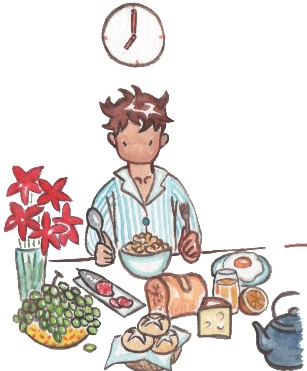 un radis     des céréales   du chocolat  des pates  des crêpes  des carottes de la salade  une pita   des frites   du salami   des tartines  de la soleA la maison papa boit ….. ,….. ,….. et  …..   .une tarte, du coca, du café, un chat, une pistache, du thé, un abricot, de la limonade, une mare du cacao, du jus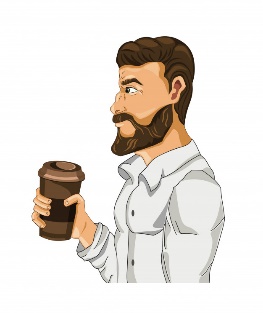 En classe, j’utilise .…., ….. , ….. et …..  . 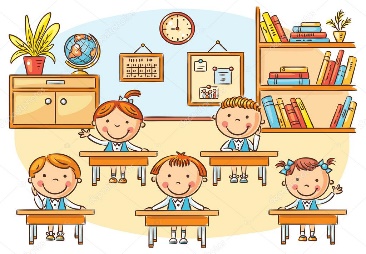 un ananas, une latte, une colle, une fenêtre, une vis, un livre, un stylo, un brocoli, un vélo, une gomme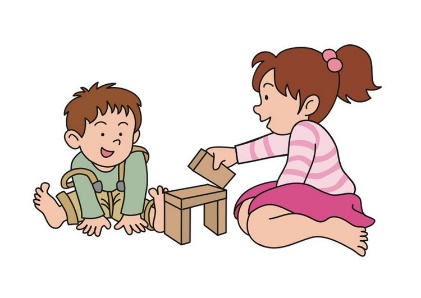 Ils jouent avec ….., ….., ….. et …..  . des cartes, une jupe , une gare,  des puzzles, une prune, du sucre, des cubes, des dés, un balle, un zéro, un dominoOn s’habille avec ….., ….. , ….. et ..… . 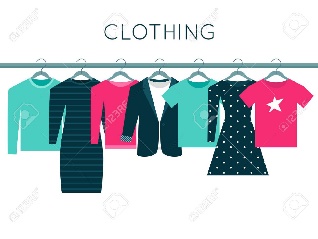 une robe, un vélo, une jupe, une fée, un kimono, un lit, une forêt, un tapis un anorak, un pyjama, un robotAu zoo, j’ai vu ….. , ….. , ….. et .…. . 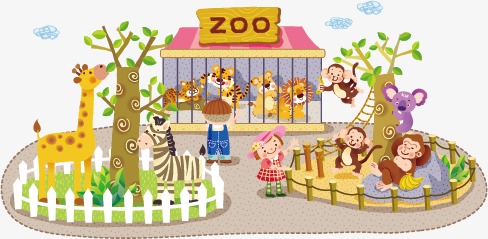 un koala, une narine, un rôti, un tigre, de la purée, un lama ,un canapé, un renard un léopard, une farde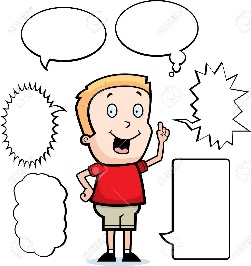 Il parle avec ….., ….., ….. et …..   . son papa, son ami, un canari, un lavabo, une moto, son frère, sa maman, une tulipe, une table, un calamar, un crocodile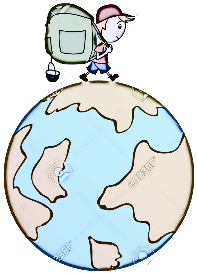 Il voyage avec ….. ,….. ,….. et …..   . un vélo , une momie, un lavabo, un bus, un arbre, un brocoli, un tram, un mur, de la farine, une caravaneIl est .…., ….., .…. et ….. . 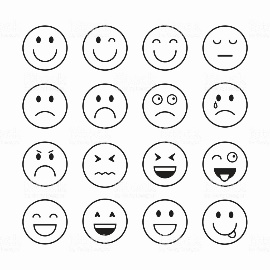 la télé, malade, bobine, fil, faché, surpris, limace, judo, fumée, triste, barbe, bras, en larme, petit, gros, riz, lilasElle plante ….., .…., .…. et ….. . 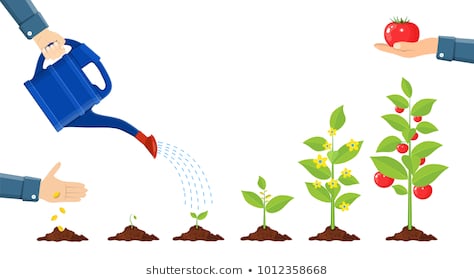 une vache, une tulipe, un cactus, une bobine, des tomates, une gare, une lame, des légumes, du salami, une tortue, une cheminée, un castor, une salade, des roses, des lilasJ’aime manger ….. , ….., ….. et …..  .           de la minute, des bananes , des pommes, une girafe, un élève, une fusée, une porte, une glace, une lune, un bébé, un cartable, du chocolat, une pêche, un lama, un alligator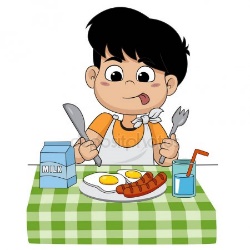 